 SOS PRISÕES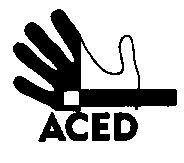 Ex.mos. SenhoresProvedor de Justiça; Inspecção-Geral dos Serviços de Justiça; Ministro da Justiça; C/cPresidente da República; Presidente da Assembleia da República; Presidente da Comissão de Assuntos Constitucionais, Direitos, Liberdades e Garantias da A.R.; Presidente da Comissão de Direitos Humanos da Ordem dos Advogados; Comissão Nacional para os Direitos HumanosLisboa, 29-10-2013N.Refª n.º 123/apd/13Assunto: Greve de fome em Vale de JudeusArtur Jorge Moreno de Sousa está preso em Vale de Judeus, na ala D, e começa agora uma greve de fome para que o transfiram para outra prisão. A perseguição que lhe é movida por guardas, a intolerável alimentação, a falta de condições de higiene, a falta de cuidados de saúde, a tensão crescente que se vive naquela prisão. O pedido de transferência já foi feito mas sem qualquer resposta ou reacção. Por isso pediu à ACED que informasse as autoridades competentes na matéria na esperança de ver satisfeito o seu pedido.A Direcção